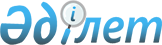 О внесении изменений в решение маслихата от 25 декабря 2018 года № 299 "О бюджете города Лисаковска на 2019-2021 годы"
					
			С истёкшим сроком
			
			
		
					Решение маслихата города Лисаковска Костанайской области от 18 ноября 2019 года № 365. Зарегистрировано Департаментом юстиции Костанайской области 21 ноября 2019 года № 8762. Прекращено действие в связи с истечением срока
      В соответствии со статьей 106 Бюджетного кодекса Республики Казахстан от 4 декабря 2008 года Лисаковский городской маслихат РЕШИЛ:
      1. Внести в решение маслихата "О бюджете города Лисаковска на 2019-2021 годы" от 25 декабря 2018 года № 299 (опубликовано 4 января 2019 года в Эталонном контрольном банке нормативных правовых актов Республики Казахстан, зарегистрировано в Реестре государственной регистрации нормативных правовых актов за № 8200) следующие изменения:
      пункт 1 указанного решения изложить в новой редакции:
      "1. Утвердить бюджет города Лисаковска на 2019-2021 годы, согласно приложениям 1, 2 и 3 соответственно, в том числе на 2019 год в следующих объемах:
      1) доходы – 5680941,9 тысяча тенге, в том числе по:
      налоговым поступлениям – 2280796,0 тысяч тенге;
      неналоговым поступлениям – 16592,0 тысячи тенге;
      поступлениям от продажи основного капитала – 27014,0 тысяч тенге;
      поступлениям трансфертов – 3356539,9 тысяч тенге;
      2) затраты – 5709537,4 тысяч тенге;
      3) чистое бюджетное кредитование – 86793,0 тысячи тенге, в том числе:
      бюджетные кредиты – 111900,0 тысяч тенге;
      погашение бюджетных кредитов – 25107,0 тысяч тенге;
      4) сальдо по операциям с финансовыми активами – 0,0 тенге;
      5) дефицит (профицит) бюджета – -115388,5 тысяч тенге;
      6) финансирование дефицита (использование профицита) бюджета – 115388,5 тысяч тенге.";
      приложения 1, 2 и 3 к указанному решению изложить в новой редакции, согласно приложениям 1, 2 и 3 к настоящему решению.
      2. Настоящее решение вводится в действие с 1 января 2019 года. Бюджет города Лисаковска на 2019 год Бюджет города Лисаковска на 2020 год Бюджет города Лисаковска на 2021 год
					© 2012. РГП на ПХВ «Институт законодательства и правовой информации Республики Казахстан» Министерства юстиции Республики Казахстан
				
      Председатель внеочередной сессии

А. Демисенов

      Секретарь городского маслихата

С. Шалдыбаева
Приложение 1
к решению маслихата
от 18 ноября 2019 года
№ 365Приложение 1 
к решению маслихата
от 25 декабря 2018 года
№ 299
Категория
Категория
Категория
Категория
Категория
Сумма, тысяч тенге
Класс
Класс
Класс
Класс
Сумма, тысяч тенге
Подкласс
Подкласс
Подкласс
Сумма, тысяч тенге
Наименование
Наименование
Сумма, тысяч тенге
1
2
3
4
4
5
I. Доходы
I. Доходы
5680941,9
1
Налоговые поступления
Налоговые поступления
2280796,0
1
01
Подоходный налог
Подоходный налог
940253,0
1
01
2
Индивидуальный подоходный налог
Индивидуальный подоходный налог
940253,0
1
03
Социальный налог
Социальный налог
785768,0
1
03
1
Социальный налог
Социальный налог
785768,0
1
04
Hалоги на собственность
Hалоги на собственность
260353,0
1
04
1
Hалоги на имущество
Hалоги на имущество
167340,0
1
04
3
Земельный налог
Земельный налог
7706,0
1
04
4
Hалог на транспортные средства
Hалог на транспортные средства
85305,0
1
04
5
Единый земельный налог
Единый земельный налог
2,0
1
05
Внутренние налоги на товары, работы и услуги
Внутренние налоги на товары, работы и услуги
286347,0
1
05
2
Акцизы
Акцизы
51870,0
1
05
3
Поступления за использование природных и других ресурсов
Поступления за использование природных и других ресурсов
215418,0
1
05
4
Сборы за ведение предпринимательской и профессиональной деятельности
Сборы за ведение предпринимательской и профессиональной деятельности
17709,0
1
05
5
Налог на игорный бизнес
Налог на игорный бизнес
1350,0
1
08
Обязательные платежи, взимаемые за совершение юридически значимых действий и (или) выдачу документов уполномоченными на то государственными органами или должностными лицами
Обязательные платежи, взимаемые за совершение юридически значимых действий и (или) выдачу документов уполномоченными на то государственными органами или должностными лицами
8075,0
1
08
1
Государственная пошлина
Государственная пошлина
8075,0
2
Неналоговые поступления
Неналоговые поступления
16592,0
2
01
Доходы от государственной собственности
Доходы от государственной собственности
14734,0
2
01
1
Поступления части чистого дохода государственных предприятий
Поступления части чистого дохода государственных предприятий
777,0
2
01
5
Доходы от аренды имущества, находящегося в государственной собственности
Доходы от аренды имущества, находящегося в государственной собственности
13078,0
2
01
7
Вознаграждения по кредитам, выданным из государственного бюджета
Вознаграждения по кредитам, выданным из государственного бюджета
150,0
2
01
9
Прочие доходы от государственной собственности
Прочие доходы от государственной собственности
729,0
2
04
Штрафы, пени, санкции, взыскания, налагаемые государственными учреждениями, финансируемыми из государственного бюджета, а также содержащимися и финансируемыми из бюджета (сметы расходов) Национального Банка Республики Казахстан
Штрафы, пени, санкции, взыскания, налагаемые государственными учреждениями, финансируемыми из государственного бюджета, а также содержащимися и финансируемыми из бюджета (сметы расходов) Национального Банка Республики Казахстан
17,0
2
04
1
Штрафы, пени, санкции, взыскания, налагаемые государственными учреждениями, финансируемыми из государственного бюджета, а также содержащимися и финансируемыми из бюджета (сметы расходов) Национального Банка Республики Казахстан, за исключением поступлений от организаций нефтяного сектора и в Фонд компенсации потерпевшим
Штрафы, пени, санкции, взыскания, налагаемые государственными учреждениями, финансируемыми из государственного бюджета, а также содержащимися и финансируемыми из бюджета (сметы расходов) Национального Банка Республики Казахстан, за исключением поступлений от организаций нефтяного сектора и в Фонд компенсации потерпевшим
17,0
2
06
Прочие неналоговые поступления
Прочие неналоговые поступления
1841,0
2
06
1
Прочие неналоговые поступления
Прочие неналоговые поступления
1841,0
3
Поступления от продажи основного капитала
Поступления от продажи основного капитала
27014,0
3
01
Продажа государственного имущества, закрепленного за государственными учреждениями
Продажа государственного имущества, закрепленного за государственными учреждениями
18189,0
3
01
1
Продажа государственного имущества, закрепленного за государственными учреждениями
Продажа государственного имущества, закрепленного за государственными учреждениями
18189,0
3
03
Продажа земли и нематериальных активов
Продажа земли и нематериальных активов
8825,0
3
03
1
Продажа земли
Продажа земли
3974,0
3
03
2
Продажа нематериальных активов
Продажа нематериальных активов
4851,0
4
Поступления трансфертов
Поступления трансфертов
3356539,9
4
02
Трансферты из вышестоящих органов государственного управления
Трансферты из вышестоящих органов государственного управления
3356539,9
4
02
2
Трансферты из областного бюджета
Трансферты из областного бюджета
3356539,9
Функциональная группа
Функциональная группа
Функциональная группа
Функциональная группа
Функциональная группа
Сумма, тысяч тенге
Функциональная подгруппа
Функциональная подгруппа
Функциональная подгруппа
Функциональная подгруппа
Сумма, тысяч тенге
Администратор бюджетных программ
Администратор бюджетных программ
Администратор бюджетных программ
Сумма, тысяч тенге
Программа
Программа
Сумма, тысяч тенге
Наименование
Наименование
Сумма, тысяч тенге
1
2
3
4
5
6
II. Затраты
5709537,4
01
Государственные услуги общего характера
387795,0
1
Представительные, исполнительные и другие органы, выполняющие общие функции государственного управления
155806,2
112
Аппарат маслихата района (города областного значения)
18630,0
001
Услуги по обеспечению деятельности маслихата района (города областного значения)
18280,0
003
Капитальные расходы государственного органа
350,0
122
Аппарат акима района (города областного значения)
126030,3
001
Услуги по обеспечению деятельности акима района (города областного значения)
109868,1
003
Капитальные расходы государственного органа
16162,2
123
Аппарат акима района в городе, города районного значения, поселка, села, сельского округа
11145,9
001
Услуги по обеспечению деятельности акима района в городе, города районного значения, поселка, села, сельского округа
10711,9
022
Капитальные расходы государственного органа
434,0
2
Финансовая деятельность
27819,8
452
Отдел финансов района (города областного значения)
27819,8
001
Услуги по реализации государственной политики в области исполнения бюджета и управления коммунальной собственностью района (города областного значения)
24693,4
003
Проведение оценки имущества в целях налогообложения
2135,6
010
Приватизация, управление коммунальным имуществом, постприватизационная деятельность и регулирование споров, связанных с этим
590,8
018
Капитальные расходы государственного органа
400,0
5
Планирование и статистическая деятельность
15743,3
453
Отдел экономики и бюджетного планирования района (города областного значения)
15743,3
001
Услуги по реализации государственной политики в области формирования и развития экономической политики, системы государственного планирования
15743,3
9
Прочие государственные услуги общего характера
188425,7
454
Отдел предпринимательства и сельского хозяйства района (города областного значения)
16609,7
001
Услуги по реализации государственной политики на местном уровне в области развития предпринимательства и сельского хозяйства
16118,2
007
Капитальные расходы государственного органа
491,5
458
Отдел жилищно-коммунального хозяйства, пассажирского транспорта и автомобильных дорог района (города областного значения)
171816,0
001
Услуги по реализации государственной политики на местном уровне в области жилищно-коммунального хозяйства, пассажирского транспорта и автомобильных дорог
22767,6
067
Капитальные расходы подведомственных государственных учреждений и организаций
4000,0
113
Целевые текущие трансферты из местных бюджетов
145048,4
02
Оборона
6893,0
1
Военные нужды
6643,0
122
Аппарат акима района (города областного значения)
6643,0
005
Мероприятия в рамках исполнения всеобщей воинской обязанности
6643,0
2
Организация работы по чрезвычайным ситуациям
250,0
122
Аппарат акима района (города областного значения)
250,0
006
Предупреждение и ликвидация чрезвычайных ситуаций масштаба района (города областного значения)
250,0
03
Общественный порядок, безопасность, правовая, судебная, уголовно-исполнительная деятельность
2117,0
9
Прочие услуги в области общественного порядка и безопасности
2117,0
458
Отдел жилищно-коммунального хозяйства, пассажирского транспорта и автомобильных дорог района (города областного значения)
2117,0
021
Обеспечение безопасности дорожного движения в населенных пунктах
2117,0
04
Образование
2186419,3
1
Дошкольное воспитание и обучение
697433,3
464
Отдел образования района (города областного значения)
697433,3
009
Обеспечение деятельности организаций дошкольного воспитания и обучения
697433,3
2
Начальное, основное среднее и общее среднее образование
1383381,4
123
Аппарат акима района в городе, города районного значения, поселка, села, сельского округа
265,3
005
Организация бесплатного подвоза учащихся до школы и обратно в сельской местности
265,3
464
Отдел образования района (города областного значения)
1383116,1
003
Общеобразовательное обучение
1208161,7
006
Дополнительное образование для детей
174954,4
9
Прочие услуги в области образования
105604,6
464
Отдел образования района (города областного значения)
105604,6
001
Услуги по реализации государственной политики на местном уровне в области образования
23524,3
005
Приобретение и доставка учебников, учебно-методических комплексов для государственных учреждений образования района (города областного значения)
42328,2
007
Проведение школьных олимпиад, внешкольных мероприятий и конкурсов районного (городского) масштаба
2435,0
012
Капитальные расходы государственного органа
5511,0
015
Ежемесячные выплаты денежных средств опекунам (попечителям) на содержание ребенка-сироты (детей-сирот), и ребенка (детей), оставшегося без попечения родителей
15271,8
067
Капитальные расходы подведомственных государственных учреждений и организаций
16534,3
05
Здравоохранение
142,0
9
Прочие услуги в области здравоохранения
142,0
123
Аппарат акима района в городе, города районного значения, поселка, села, сельского округа
142,0
002
Организация в экстренных случаях доставки тяжелобольных людей до ближайшей организации здравоохранения, оказывающей врачебную помощь
142,0
06
Социальная помощь и социальное обеспечение
370367,6
1
Социальное обеспечение
52870,2
451
Отдел занятости и социальных программ района (города областного значения)
45654,9
005
Государственная адресная социальная помощь
45308,0
057
Обеспечение физических лиц, являющихся получателями государственной адресной социальной помощи, телевизионными абонентскими приставками
346,9
464
Отдел образования района (города областного значения)
7215,3
030
Содержание ребенка (детей), переданного патронатным воспитателям
3154,3
031
Государственная поддержка по содержанию детей-сирот и детей, оставшихся без попечения родителей, в детских домах семейного типа и приемных семьях
4061,0
2
Социальная помощь
257345,8
451
Отдел занятости и социальных программ района (города областного значения)
257345,8
002
Программа занятости
134317,0
006
Оказание жилищной помощи
16370,0
007
Социальная помощь отдельным категориям нуждающихся граждан по решениям местных представительных органов
30579,0
010
Материальное обеспечение детей-инвалидов, воспитывающихся и обучающихся на дому
2469,5
014
Оказание социальной помощи нуждающимся гражданам на дому
22182,1
015
Территориальные центры социального обслуживания пенсионеров и инвалидов
17773,2
017
Обеспечение нуждающихся инвалидов обязательными гигиеническими средствами и предоставление услуг специалистами жестового языка, индивидуальными помощниками в соответствии с индивидуальной программой реабилитации инвалида
10544,2
023
Обеспечение деятельности центров занятости населения
23110,8
9
Прочие услуги в области социальной помощи и социального обеспечения
60151,6
451
Отдел занятости и социальных программ района (города областного значения)
60151,6
001
Услуги по реализации государственной политики на местном уровне в области обеспечения занятости и реализации социальных программ для населения
39611,6
011
Оплата услуг по зачислению, выплате и доставке пособий и других социальных выплат
347,0
021
Капитальные расходы государственного органа
1536,0
050
Обеспечение прав и улучшение качества жизни инвалидов в Республике Казахстан
16611,0
067
Капитальные расходы подведомственных государственных учреждений и организаций
2046,0
07
Жилищно-коммунальное хозяйство
907744,6
1
Жилищное хозяйство
455317,1
458
Отдел жилищно-коммунального хозяйства, пассажирского транспорта и автомобильных дорог района (города областного значения)
19328,0
003
Организация сохранения государственного жилищного фонда
4628,0
004
Обеспечение жильем отдельных категорий граждан
14700,0
467
Отдел строительства района (города областного значения)
435989,1
003
Проектирование и (или) строительство, реконструкция жилья коммунального жилищного фонда
408101,8
004
Проектирование, развитие и (или) обустройство инженерно-коммуникационной инфраструктуры
27887,3
2
Коммунальное хозяйство
346485,6
458
Отдел жилищно-коммунального хозяйства, пассажирского транспорта и автомобильных дорог района (города областного значения)
215514,0
012
Функционирование системы водоснабжения и водоотведения
4277,0
029
Развитие системы водоснабжения и водоотведения
211237,0
467
Отдел строительства района (города областного значения)
130971,6
006
Развитие системы водоснабжения и водоотведения
130971,6
3
Благоустройство населенных пунктов
105941,9
458
Отдел жилищно-коммунального хозяйства, пассажирского транспорта и автомобильных дорог района (города областного значения)
105941,9
015
Освещение улиц в населенных пунктах
36945,0
016
Обеспечение санитарии населенных пунктов
48294,0
017
Содержание мест захоронений и захоронение безродных
125,0
018
Благоустройство и озеленение населенных пунктов
20577,9
08
Культура, спорт, туризм и информационное пространство
739067,6
1
Деятельность в области культуры
117850,3
455
Отдел культуры и развития языков района (города областного значения)
117850,3
003
Поддержка культурно-досуговой работы
117850,3
2
Спорт
316206,6
465
Отдел физической культуры и спорта района (города областного значения)
65706,6
001
Услуги по реализации государственной политики на местном уровне в сфере физической культуры и спорта
6638,3
004
Капитальные расходы государственного органа
5176,4
005
Развитие массового спорта и национальных видов спорта
24071,9
006
Проведение спортивных соревнований на районном (города областного значения) уровне
15292,0
007
Подготовка и участие членов сборных команд района (города областного значения) по различным видам спорта на областных спортивных соревнованиях
14528,0
467
Отдел строительства района (города областного значения)
250500,0
008
Развитие объектов спорта
250500,0
3
Информационное пространство
90358,6
455
Отдел культуры и развития языков района (города областного значения)
57090,6
006
Функционирование районных (городских) библиотек
47841,2
007
Развитие государственного языка и других языков народа Казахстана
9249,4
456
Отдел внутренней политики района (города областного значения)
33268,0
002
Услуги по проведению государственной информационной политики
33268,0
9
Прочие услуги по организации культуры, спорта, туризма и информационного пространства
214652,1
455
Отдел культуры и развития языков района (города областного значения)
183021,9
001
Услуги по реализации государственной политики на местном уровне в области развития языков и культуры
10181,7
032
Капитальные расходы подведомственных государственных учреждений и организаций
172840,2
456
Отдел внутренней политики района (города областного значения
31630,2
001
Услуги по реализации государственной политики на местном уровне в области информации, укрепления государственности и формирования социального оптимизма граждан
17390,7
003
Реализация мероприятий в сфере молодежной политики
13687,5
006
Капитальные расходы государственного органа
552,0
9
Топливно-энергетический комплекс и недропользование
4164,3
1
Топливо и энергетика
4164,3
458
Отдел жилищно-коммунального хозяйства, пассажирского транспорта и автомобильных дорог района (города областного значения)
3784,3
019
Развитие теплоэнергетической системы
3784,3
467
Отдел строительства района (города областного значения)
380,0
009
Развитие теплоэнергетической системы
380,0
10
Сельское, водное, лесное, рыбное хозяйство, особо охраняемые природные территории, охрана окружающей среды и животного мира, земельные отношения
29802,7
1
Сельское хозяйство
18977,4
473
Отдел ветеринарии района (города областного значения)
18977,4
001
Услуги по реализации государственной политики на местном уровне в сфере ветеринарии
9051,0
005
Обеспечение функционирования скотомогильников (биотермических ям)
4164,4
007
Организация отлова и уничтожения бродячих собак и кошек
2124,1
009
Проведение ветеринарных мероприятий по энзоотическим болезням животных
90,0
010
Проведение мероприятий по идентификации сельскохозяйственных животных
273,0
011
Проведение противоэпизоотических мероприятий
3274,9
6
Земельные отношения
10795,1
463
Отдел земельных отношений района (города областного значения)
10795,1
001
Услуги по реализации государственной политики в области регулирования земельных отношений на территории района (города областного значения)
10795,1
9
Прочие услуги в области сельского, водного, лесного, рыбного хозяйства, охраны окружающей среды и земельных отношений
30,2
453
Отдел экономики и бюджетного планирования района (города областного значения)
30,2
099
Реализация мер по оказанию социальной поддержки специалистов
30,2
11
Промышленность, архитектурная, градостроительная и строительная деятельность
33326,5
2
Архитектурная, градостроительная и строительная деятельность
33326,5
467
Отдел строительства района (города областного значения)
21526,1
001
Услуги по реализации государственной политики на местном уровне в области строительства
21526,1
468
Отдел архитектуры и градостроительства района (города областного значения)
11800,4
001
Услуги по реализации государственной политики в области архитектуры и градостроительства на местном уровне
11800,4
12
Транспорт и коммуникации
288674,1
1
Автомобильный транспорт
288674,1
458
Отдел жилищно-коммунального хозяйства, пассажирского транспорта и автомобильных дорог района (города областного значения)
288674,1
023
Обеспечение функционирования автомобильных дорог
288674,1
13
Прочие
623464,7
3
Поддержка предпринимательской деятельности и защита конкуренции
23875,9
454
Отдел предпринимательства и сельского хозяйства района (города областного значения)
223,0
006
Поддержка предпринимательской деятельности
223,0
467
Отдел строительства района (города областного значения)
23652,9
026
Развитие индустриальной инфраструктуры в рамках Государственной программы поддержки и развития бизнеса "Дорожная карта бизнеса-2020"
23652,9
9
Прочие
599588,8
123
Аппарат акима района в городе, города районного значения, поселка, села, сельского округа
352,0
040
Реализация мер по содействию экономическому развитию регионов в рамках Программы развития регионов до 2020 года
352,0
452
Отдел финансов района (города областного значения)
2175,7
026
Целевые текущие трансферты бюджетам города районного значения, села, поселка, сельского округа на повышение заработной платы отдельных категорий гражданских служащих, работников организаций, содержащихся за счет средств государственного бюджета, работников казенных предприятий
952,8
066
Целевые текущие трансферты бюджетам города районного значения, села, поселка, сельского округа на повышение заработной платы отдельных категорий административных государственных служащих
1222,9
458
Отдел жилищно-коммунального хозяйства, пассажирского транспорта и автомобильных дорог района (города областного значения)
429840,2
044
Текущее обустройство моногородов
145095,2
085
Реализация бюджетных инвестиционных проектов в моногородах
284745,0
467
Отдел строительства района (города областного значения)
167220,9
085
Реализация бюджетных инвестиционных проектов в моногородах
167220,9
14
Обслуживание долга
83,8
1
Обслуживание долга
83,8
452
Отдел финансов района (города областного значения)
83,8
013
Обслуживание долга местных исполнительных органов по выплате вознаграждений и иных платежей по займам из областного бюджета
83,8
15
Трансферты
129475,2
1
Трансферты
129475,2
452
Отдел финансов района (города областного значения)
129475,2
006
Возврат неиспользованных (недоиспользованных) целевых трансфертов
9,5
024
Целевые текущие трансферты из нижестоящего бюджета на компенсацию потерь вышестоящего бюджета в связи с изменением законодательства
117980,0
038
Субвенции
10745,0
051
Трансферты органам местного самоуправления
740,7
III. Чистое бюджетное кредитование
86 793,0
Бюджетные кредиты
111 900,0
07
Жилищно-коммунальное хозяйство
111900,0
1
Жилищное хозяйство
111900,0
458
Отдел жилищно-коммунального хозяйства, пассажирского транспорта и автомобильных дорог района (города областного значения)
111900,0
053
Кредитование на реконструкцию и строительство систем тепло-, водоснабжения и водоотведения
111900,0
Категория
Категория
Категория
Категория
Категория
Сумма, тысяч тенге
Класс
Класс
Класс
Класс
Сумма, тысяч тенге
Подкласс
Подкласс
Подкласс
Сумма, тысяч тенге
Специфика
Специфика
Сумма, тысяч тенге
Наименование
Сумма, тысяч тенге
1
2
3
4
5
6
5
Погашение бюджетных кредитов
25107,0
01
Погашение бюджетных кредитов
25107,0
1
Погашение бюджетных кредитов, выданных из государственного бюджета
25107,0
06
Погашение бюджетных кредитов, выданных из местного бюджета специализированным организациям
25000,0
13
Погашение бюджетных кредитов, выданных из местного бюджета физическим лицам
107,0
V. Дефицит (профицит) бюджета
-115388,5
VI. Финансирование дефицита (использование профицита) бюджета
115388,5Приложение 2
к решению маслихата
от 18 ноября 2019 года
№ 365Приложение 2 
к решению маслихата
от 25 декабря 2018 года
№ 299
Категория
Категория
Категория
Категория
Категория
Сумма, тысяч тенге
Класс 
Класс 
Класс 
Класс 
Сумма, тысяч тенге
Подкласс
Подкласс
Подкласс
Сумма, тысяч тенге
Наименование
Наименование
Сумма, тысяч тенге
1
2
3
4
4
5
I. Доходы
I. Доходы
3367574,0
1
Налоговые поступления
Налоговые поступления
2246640,0
1
01
Подоходный налог
Подоходный налог
917716,0
1
01
2
Индивидуальный подоходный налог
Индивидуальный подоходный налог
917716,0
1
03
Социальный налог
Социальный налог
786012,0
1
03
1
Социальный налог
Социальный налог
786012,0
1
04
Hалоги на собственность
Hалоги на собственность
246674,0
1
04
1
Hалоги на имущество
Hалоги на имущество
144443,0
1
04
3
Земельный налог
Земельный налог
8571,0
1
04
4
Hалог на транспортные средства
Hалог на транспортные средства
93658,0
1
04
5
Единый земельный налог
Единый земельный налог
2,0
1
05
Внутренние налоги на товары, работы и услуги
Внутренние налоги на товары, работы и услуги
286845,0
1
05
2
Акцизы
Акцизы
52120,0
1
05
3
Поступления за использование природных и других ресурсов
Поступления за использование природных и других ресурсов
215418,0
1
05
4
Сборы за ведение предпринимательской и профессиональной деятельности
Сборы за ведение предпринимательской и профессиональной деятельности
17889,0
1
05
5
Налог на игорный бизнес
Налог на игорный бизнес
1418,0
1
08
Обязательные платежи, взимаемые за совершение юридически значимых действий и (или) выдачу документов уполномоченными на то государственными органами или должностными лицами
Обязательные платежи, взимаемые за совершение юридически значимых действий и (или) выдачу документов уполномоченными на то государственными органами или должностными лицами
9393,0
1
08
1
Государственная пошлина
Государственная пошлина
9393,0
2
Неналоговые поступления
Неналоговые поступления
21247,0
2
01
Доходы от государственной собственности
Доходы от государственной собственности
16387,0
2
01
1
Поступления части чистого дохода государственных предприятий
Поступления части чистого дохода государственных предприятий
2665,0
2
01
5
Доходы от аренды имущества, находящегося в государственной собственности
Доходы от аренды имущества, находящегося в государственной собственности
13539,0
2
01
7
Вознаграждения по кредитам, выданным из государственного бюджета
Вознаграждения по кредитам, выданным из государственного бюджета
151,0
2
01
9
Прочие доходы от государственной собственности
Прочие доходы от государственной собственности
32,0
2
06
Прочие неналоговые поступления
Прочие неналоговые поступления
4860,0
2
06
1
Прочие неналоговые поступления
Прочие неналоговые поступления
4860,0
3
Поступления от продажи основного капитала
Поступления от продажи основного капитала
28535,0
3
01
Продажа государственного имущества, закрепленного за государственными учреждениями
Продажа государственного имущества, закрепленного за государственными учреждениями
16142,0
3
01
1
Продажа государственного имущества, закрепленного за государственными учреждениями
Продажа государственного имущества, закрепленного за государственными учреждениями
16142,0
3
03
Продажа земли и нематериальных активов
Продажа земли и нематериальных активов
12393,0
3
03
1
Продажа земли
Продажа земли
4312,0
3
03
2
Продажа нематериальных активов
Продажа нематериальных активов
8081,0
4
Поступления трансфертов
Поступления трансфертов
1071152,0
4
02
Трансферты из вышестоящих органов государственного управления
Трансферты из вышестоящих органов государственного управления
1071152,0
4
02
2
Трансферты из областного бюджета
Трансферты из областного бюджета
1071152,0
Функциональная группа
Функциональная группа
Функциональная группа
Функциональная группа
Функциональная группа
Сумма, тысяч тенге
Функциональная подгруппа
Функциональная подгруппа
Функциональная подгруппа
Функциональная подгруппа
Сумма, тысяч тенге
Администратор бюджетных программ
Администратор бюджетных программ
Администратор бюджетных программ
Сумма, тысяч тенге
Программа
Программа
Сумма, тысяч тенге
Наименование
Сумма, тысяч тенге
1
2
3
4
5
6
II. Затраты
3367574,0
01
Государственные услуги общего характера
212017,0
1
Представительные, исполнительные и другие органы, выполняющие общие функции государственного управления
132855,0
112
Аппарат маслихата района (города областного значения)
17843,0
001
Услуги по обеспечению деятельности маслихата района (города областного значения)
17843,0
122
Аппарат акима района (города областного значения)
104386,0
001
Услуги по обеспечению деятельности акима района (города областного значения)
104386,0
123
Аппарат акима района в городе, города районного значения, поселка, села, сельского округа
10626,0
001
Услуги по обеспечению деятельности акима района в городе, города районного значения, поселка, села, сельского округа
10626,0
2
Финансовая деятельность
23879,0
452
Отдел финансов района (города областного значения)
23879,0
001
Услуги по реализации государственной политики в области исполнения бюджета и управления коммунальной собственностью района (города областного значения)
23120,0
010
Приватизация, управление коммунальным имуществом, постприватизационная деятельность и регулирование споров, связанных с этим 
759,0
5
Планирование и статистическая деятельность
16576,0
453
Отдел экономики и бюджетного планирования района (города областного значения)
16576,0
001
Услуги по реализации государственной политики в области формирования и развития экономической политики, системы государственного планирования
16576,0
9
Прочие государственные услуги общего характера
38707,0
454
Отдел предпринимательства и сельского хозяйства района (города областного значения)
14942,0
001
Услуги по реализации государственной политики на местном уровне в области развития предпринимательства и сельского хозяйства
14942,0
458
Отдел жилищно-коммунального хозяйства, пассажирского транспорта и автомобильных дорог района (города областного значения)
23765,0
001
Услуги по реализации государственной политики на местном уровне в области жилищно-коммунального хозяйства, пассажирского транспорта и автомобильных дорог
23765,0
02
Оборона
6391,0
1
Военные нужды
6391,0
122
Аппарат акима района (города областного значения)
6391,0
005
Мероприятия в рамках исполнения всеобщей воинской обязанности
6391,0
03
Общественный порядок, безопасность, правовая, судебная, уголовно-исполнительная деятельность
2395,0
9
Прочие услуги в области общественного порядка и безопасности
2395,0
458
Отдел жилищно-коммунального хозяйства, пассажирского транспорта и автомобильных дорог района (города областного значения)
2395,0
021
Обеспечение безопасности дорожного движения в населенных пунктах
2395,0
04
Образование
1222409,8
1
Дошкольное воспитание и обучение
430893,5
464
Отдел образования района (города областного значения)
430893,5
009
Обеспечение деятельности организаций дошкольного воспитания и обучения
430893,5
2
Начальное, основное среднее и общее среднее образование
719004,3
464
Отдел образования района (города областного значения)
719004,3
003
Общеобразовательное обучение
559771,3
006
Дополнительное образование для детей
159233,0
9
Прочие услуги в области образования
72512,0
464
Отдел образования района (города областного значения)
72512,0
001
Услуги по реализации государственной политики на местном уровне в области образования 
12293,0
005
Приобретение и доставка учебников, учебно-методических комплексов для государственных учреждений образования района (города областного значения)
43543,0
007
Проведение школьных олимпиад, внешкольных мероприятий и конкурсов районного (городского) масштаба
2521,0
015
Ежемесячные выплаты денежных средств опекунам (попечителям) на содержание ребенка-сироты (детей-сирот), и ребенка (детей), оставшегося без попечения родителей
14155,0
05
Здравоохранение
118,0
9
Прочие услуги в области здравоохранения
118,0
123
Аппарат акима района в городе, города районного значения, поселка, села, сельского округа
118,0
002
Организация в экстренных случаях доставки тяжелобольных людей до ближайшей организации здравоохранения, оказывающей врачебную помощь
118,0
06
Социальная помощь и социальное обеспечение
272141,0
1
Социальное обеспечение
9062,0
451
Отдел занятости и социальных программ района (города областного значения)
2073,0
005
Государственная адресная социальная помощь
1978,0
057
Обеспечение физических лиц, являющихся получателями государственной адресной социальной помощи, телевизионными абонентскими приставками
95,0
464
Отдел образования района (города областного значения)
6989,0
030
Содержание ребенка (детей), переданного патронатным воспитателям
3128,0
031
Государственная поддержка по содержанию детей-сирот и детей, оставшихся без попечения родителей, в детских домах семейного типа и приемных семьях
3861,0
2
Социальная помощь
226193,0
451
Отдел занятости и социальных программ района (города областного значения)
226193,0
002
Программа занятости
90368,0
006
Оказание жилищной помощи
38475,0
007
Социальная помощь отдельным категориям нуждающихся граждан по решениям местных представительных органов
28446,0
010
Материальное обеспечение детей-инвалидов, воспитывающихся и обучающихся на дому
2541,0
014
Оказание социальной помощи нуждающимся гражданам на дому
20452,0
015
Территориальные центры социального обслуживания пенсионеров и инвалидов
17446,0
017
Обеспечение нуждающихся инвалидов обязательными гигиеническими средствами и предоставление услуг специалистами жестового языка, индивидуальными помощниками в соответствии с индивидуальной программой реабилитации инвалида
10468,0
023
Обеспечение деятельности центров занятости населения
17997,0
9
Прочие услуги в области социальной помощи и социального обеспечения
36886,0
451
Отдел занятости и социальных программ района (города областного значения)
36886,0
001
Услуги по реализации государственной политики на местном уровне в области обеспечения занятости и реализации социальных программ для населения
36707,0
011
Оплата услуг по зачислению, выплате и доставке пособий и других социальных выплат
179,0
07
Жилищно-коммунальное хозяйство
547978,1
1
Жилищное хозяйство
2681,0
458
Отдел жилищно-коммунального хозяйства, пассажирского транспорта и автомобильных дорог района (города областного значения)
2681,0
003
Организация сохранения государственного жилищного фонда
2681,0
2
Коммунальное хозяйство
388071,1
458
Отдел жилищно-коммунального хозяйства, пассажирского транспорта и автомобильных дорог района (города областного значения)
388071,1
012
Функционирование системы водоснабжения и водоотведения
6607,0
029
Развитие системы водоснабжения и водоотведения
381464,1
3
Благоустройство населенных пунктов
157226,0
458
Отдел жилищно-коммунального хозяйства, пассажирского транспорта и автомобильных дорог района (города областного значения)
157226,0
015
Освещение улиц в населенных пунктах
34097,0
016
Обеспечение санитарии населенных пунктов
49984,0
017
Содержание мест захоронений и захоронение безродных
259,0
018
Благоустройство и озеленение населенных пунктов
72886,0
08
Культура, спорт, туризм и информационное пространство
637959,0
1
Деятельность в области культуры
84754,0
455
Отдел культуры и развития языков района (города областного значения)
84754,0
003
Поддержка культурно-досуговой работы
84754,0
2
Спорт
315889,0
465
Отдел физической культуры и спорта района (города областного значения)
51745,0
001
Услуги по реализации государственной политики на местном уровне в сфере физической культуры и спорта
6579,0
005
Развитие массового спорта и национальных видов спорта
21226,0
006
Проведение спортивных соревнований на районном (города областного значения) уровне
9938,0
007
Подготовка и участие членов сборных команд района (города областного значения) по различным видам спорта на областных спортивных соревнованиях
14002,0
467
Отдел строительства района (города областного значения)
264144,0
008
Развитие объектов спорта
264144,0
3
Информационное пространство
78809,0
455
Отдел культуры и развития языков района (города областного значения)
47052,0
006
Функционирование районных (городских) библиотек
38498,0
007
Развитие государственного языка и других языков народа Казахстана
8554,0
456
Отдел внутренней политики района (города областного значения)
31757,0
002
Услуги по проведению государственной информационной политики 
31757,0
9
Прочие услуги по организации культуры, спорта, туризма и информационного пространства
158507,0
455
Отдел культуры и развития языков района (города областного значения)
130936,0
001
Услуги по реализации государственной политики на местном уровне в области развития языков и культуры
9624,0
032
Капитальные расходы подведомственных государственных учреждений и организаций
121312,0
456
Отдел внутренней политики района (города областного значения
27571,0
001
Услуги по реализации государственной политики на местном уровне в области информации, укрепления государственности и формирования социального оптимизма граждан
15261,0
003
Реализация мероприятий в сфере молодежной политики
12310,0
9
Топливно-энергетический комплекс и недропользование
171683,5
1
Топливо и энергетика
171683,5
458
Отдел жилищно-коммунального хозяйства, пассажирского транспорта и автомобильных дорог района (города областного значения)
171683,5
019
Развитие теплоэнергетической системы
171683,5
10
Сельское, водное, лесное, рыбное хозяйство, особо охраняемые природные территории, охрана окружающей среды и животного мира, земельные отношения
30074,0
1
Сельское хозяйство
19402,0
473
Отдел ветеринарии района (города областного значения)
19402,0
001
Услуги по реализации государственной политики на местном уровне в сфере ветеринарии
9125,0
005
Обеспечение функционирования скотомогильников (биотермических ям)
4080,0
006
Организация санитарного убоя больных животных
402,0
007
Организация отлова и уничтожения бродячих собак и кошек
2070,0
010
Проведение мероприятий по идентификации сельскохозяйственных животных
283,0
011
Проведение противоэпизоотических мероприятий
3333,0
047
Возмещение владельцам стоимости обезвреженных (обеззараженных) и переработанных без изъятия животных, продукции и сырья животного происхождения, представляющих опасность для здоровья животных и человека
109,0
6
Земельные отношения
10623,0
463
Отдел земельных отношений района (города областного значения)
10623,0
001
Услуги по реализации государственной политики в области регулирования земельных отношений на территории района (города областного значения)
10623,0
9
Прочие услуги в области сельского, водного, лесного, рыбного хозяйства, охраны окружающей среды и земельных отношений
49,0
453
Отдел экономики и бюджетного планирования района (города областного значения)
49,0
099
Реализация мер по оказанию социальной поддержки специалистов
49,0
11
Промышленность, архитектурная, градостроительная и строительная деятельность
28427,0
2
Архитектурная, градостроительная и строительная деятельность
28427,0
467
Отдел строительства района (города областного значения)
18282,0
001
Услуги по реализации государственной политики на местном уровне в области строительства
18282,0
468
Отдел архитектуры и градостроительства района (города областного значения)
10145,0
001
Услуги по реализации государственной политики в области архитектуры и градостроительства на местном уровне
10145,0
12
Транспорт и коммуникации
213508,6
1
Автомобильный транспорт
213508,6
458
Отдел жилищно-коммунального хозяйства, пассажирского транспорта и автомобильных дорог района (города областного значения)
213508,6
023
Обеспечение функционирования автомобильных дорог
213508,6
13
Прочие
10933,0
3
Поддержка предпринимательской деятельности и защита конкуренции
231,0
454
Отдел предпринимательства и сельского хозяйства района (города областного значения)
231,0
006
Поддержка предпринимательской деятельности 
231,0
9
Прочие
10702,0
123
Аппарат акима района в городе, города районного значения, поселка, села, сельского округа
352,0
040
Реализация мер по содействию экономическому развитию регионов в рамках Программы развития регионов до 2020 года
352,0
452
Отдел финансов района (города областного значения)
10350,0
012
Резерв местного исполнительного органа района (города областного значения)
10350,0
15
Трансферты
11539,0
1
Трансферты
11539,0
452
Отдел финансов района (города областного значения)
11539,0
038
Субвенции
10901,0
051
Трансферты органам местного самоуправления
638,0
III. Чистое бюджетное кредитование
662393,0
Бюджетные кредиты
662500,0
07
Жилищно-коммунальное хозяйство
662500,0
1
Жилищное хозяйство
662500,0
458
Отдел жилищно-коммунального хозяйства, пассажирского транспорта и автомобильных дорог района (города областного значения)
662500,0
053
Кредитование на реконструкцию и строительство систем тепло-, водоснабжения и водоотведения
662500,0
Категория
Категория
Категория
Категория
Категория
Сумма, тысяч тенге
Класс
Класс
Класс
Класс
Сумма, тысяч тенге
Подкласс
Подкласс
Подкласс
Сумма, тысяч тенге
Специфика
Специфика
Сумма, тысяч тенге
Наименование
Сумма, тысяч тенге
1
2
3
4
5
6
5
Погашение бюджетных кредитов
107,0
01
Погашение бюджетных кредитов
107,0
1
Погашение бюджетных кредитов, выданных из государственного бюджета
107,0
13
Погашение бюджетных кредитов, выданных из местного бюджета физическим лицам
107,0
V. Дефицит (профицит) бюджета
-662393,0
VI. Финансирование дефицита (использование профицита) бюджета
662393,0Приложение 3
к решению маслихата
от 18 ноября 2019 года
№ 365 Приложение 3
к решению маслихата
от 25 декабря 2018 года
№ 299
Категория
Категория
Категория
Категория
Категория
Сумма, тысяч тенге
Класс 
Класс 
Класс 
Класс 
Сумма, тысяч тенге
Подкласс
Подкласс
Подкласс
Сумма, тысяч тенге
Наименование
Наименование
Сумма, тысяч тенге
1
2
3
4
4
5
I. Доходы
I. Доходы
3168496,0
1
Налоговые поступления
Налоговые поступления
2292575,0
1
01
Подоходный налог
Подоходный налог
939557,0
1
01
2
Индивидуальный подоходный налог
Индивидуальный подоходный налог
939557,0
1
03
Социальный налог
Социальный налог
808642,0
1
03
1
Социальный налог
Социальный налог
808642,0
1
04
Hалоги на собственность
Hалоги на собственность
247112,0
1
04
1
Hалоги на имущество
Hалоги на имущество
141603,0
1
04
3
Земельный налог
Земельный налог
8571,0
1
04
4
Hалог на транспортные средства
Hалог на транспортные средства
96936,0
1
04
5
Единый земельный налог
Единый земельный налог
2,0
1
05
Внутренние налоги на товары, работы и услуги
Внутренние налоги на товары, работы и услуги
287542,0
1
05
2
Акцизы
Акцизы
52120,0
1
05
3
Поступления за использование природных и других ресурсов
Поступления за использование природных и других ресурсов
215418,0
1
05
4
Сборы за ведение предпринимательской и профессиональной деятельности
Сборы за ведение предпринимательской и профессиональной деятельности
18515,0
1
05
5
Налог на игорный бизнес
Налог на игорный бизнес
1489,0
1
08
Обязательные платежи, взимаемые за совершение юридически значимых действий и (или) выдачу документов уполномоченными на то государственными органами или должностными лицами
Обязательные платежи, взимаемые за совершение юридически значимых действий и (или) выдачу документов уполномоченными на то государственными органами или должностными лицами
9722,0
1
08
1
Государственная пошлина
Государственная пошлина
9722,0
2
Неналоговые поступления
Неналоговые поступления
21247,0
2
01
Доходы от государственной собственности
Доходы от государственной собственности
16387,0
2
01
1
Поступления части чистого дохода государственных предприятий
Поступления части чистого дохода государственных предприятий
2665,0
2
01
5
Доходы от аренды имущества, находящегося в государственной собственности
Доходы от аренды имущества, находящегося в государственной собственности
13539,0
2
01
7
Вознаграждения по кредитам, выданным из государственного бюджета
Вознаграждения по кредитам, выданным из государственного бюджета
151,0
2
01
9
Прочие доходы от государственной собственности
Прочие доходы от государственной собственности
32,0
2
06
Прочие неналоговые поступления
Прочие неналоговые поступления
4860,0
2
06
1
Прочие неналоговые поступления
Прочие неналоговые поступления
4860,0
3
Поступления от продажи основного капитала
Поступления от продажи основного капитала
28535,0
3
01
Продажа государственного имущества, закрепленного за государственными учреждениями
Продажа государственного имущества, закрепленного за государственными учреждениями
16142,0
3
01
1
Продажа государственного имущества, закрепленного за государственными учреждениями
Продажа государственного имущества, закрепленного за государственными учреждениями
16142,0
3
03
Продажа земли и нематериальных активов
Продажа земли и нематериальных активов
12393,0
3
03
1
Продажа земли
Продажа земли
4312,0
3
03
2
Продажа нематериальных активов
Продажа нематериальных активов
8081,0
4
Поступления трансфертов
Поступления трансфертов
826139,0
4
02
Трансферты из вышестоящих органов государственного управления
Трансферты из вышестоящих органов государственного управления
826139,0
4
02
2
Трансферты из областного бюджета
Трансферты из областного бюджета
826139,0
Функциональная группа
Функциональная группа
Функциональная группа
Функциональная группа
Функциональная группа
Сумма, тысяч тенге
Функциональная подгруппа
Функциональная подгруппа
Функциональная подгруппа
Функциональная подгруппа
Сумма, тысяч тенге
Администратор бюджетных программ
Администратор бюджетных программ
Администратор бюджетных программ
Сумма, тысяч тенге
Программа
Программа
Сумма, тысяч тенге
Наименование
Наименование
Сумма, тысяч тенге
1
2
3
4
5
6
II. Затраты
3168496,0
01
Государственные услуги общего характера
214159,0
1
Представительные, исполнительные и другие органы, выполняющие общие функции государственного управления
134452,0
112
Аппарат маслихата района (города областного значения)
17979,0
001
Услуги по обеспечению деятельности маслихата района (города областного значения)
17979,0
122
Аппарат акима района (города областного значения)
105729,0
001
Услуги по обеспечению деятельности акима района (города областного значения)
105729,0
123
Аппарат акима района в городе, города районного значения, поселка, села, сельского округа
10744,0
001
Услуги по обеспечению деятельности акима района в городе, города районного значения, поселка, села, сельского округа
10744,0
2
Финансовая деятельность
24099,0
452
Отдел финансов района (города областного значения)
24099,0
001
Услуги по реализации государственной политики в области исполнения бюджета и управления коммунальной собственностью района (города областного значения)
23314,0
010
Приватизация, управление коммунальным имуществом, постприватизационная деятельность и регулирование споров, связанных с этим
785,0
5
Планирование и статистическая деятельность
16659,0
453
Отдел экономики и бюджетного планирования района (города областного значения)
16659,0
001
Услуги по реализации государственной политики в области формирования и развития экономической политики, системы государственного планирования
16659,0
9
Прочие государственные услуги общего характера
38949,0
454
Отдел предпринимательства и сельского хозяйства района (города областного значения)
15033,0
001
Услуги по реализации государственной политики на местном уровне в области развития предпринимательства и сельского хозяйства
15033,0
458
Отдел жилищно-коммунального хозяйства, пассажирского транспорта и автомобильных дорог района (города областного значения)
23916,0
001
Услуги по реализации государственной политики на местном уровне в области жилищно-коммунального хозяйства, пассажирского транспорта и автомобильных дорог
23916,0
02
Оборона
6525,0
1
Военные нужды
6525,0
122
Аппарат акима района (города областного значения)
6525,0
005
Мероприятия в рамках исполнения всеобщей воинской обязанности
6525,0
03
Общественный порядок, безопасность, правовая, судебная, уголовно-исполнительная деятельность
2479,0
9
Прочие услуги в области общественного порядка и безопасности
2479,0
458
Отдел жилищно-коммунального хозяйства, пассажирского транспорта и автомобильных дорог района (города областного значения)
2479,0
021
Обеспечение безопасности дорожного движения в населенных пунктах
2479,0
04
Образование
1211454,2
1
Дошкольное воспитание и обучение
381194,2
464
Отдел образования района (города областного значения)
381194,2
009
Обеспечение деятельности организаций дошкольного воспитания и обучения
381194,2
2
Начальное, основное среднее и общее среднее образование
755491,0
464
Отдел образования района (города областного значения)
755491,0
003
Общеобразовательное обучение
595266,0
006
Дополнительное образование для детей
160225,0
9
Прочие услуги в области образования
74769,0
464
Отдел образования района (города областного значения)
74769,0
001
Услуги по реализации государственной политики на местном уровне в области образования
12442,0
005
Приобретение и доставка учебников, учебно-методических комплексов для государственных учреждений образования района (города областного значения)
45067,0
007
Проведение школьных олимпиад, внешкольных мероприятий и конкурсов районного (городского) масштаба
2610,0
015
Ежемесячные выплаты денежных средств опекунам (попечителям) на содержание ребенка-сироты (детей-сирот), и ребенка (детей), оставшегося без попечения родителей
14650,0
05
Здравоохранение
123,0
9
Прочие услуги в области здравоохранения
123,0
123
Аппарат акима района в городе, города районного значения, поселка, села, сельского округа
123,0
002
Организация в экстренных случаях доставки тяжелобольных людей до ближайшей организации здравоохранения, оказывающей врачебную помощь
123,0
06
Социальная помощь и социальное обеспечение
276478,0
1
Социальное обеспечение
9304,0
451
Отдел занятости и социальных программ района (города областного значения)
2146,0
005
Государственная адресная социальная помощь
2047,0
057
Обеспечение физических лиц, являющихся получателями государственной адресной социальной помощи, телевизионными абонентскими приставками
99,0
464
Отдел образования района (города областного значения)
7158,0
030
Содержание ребенка (детей), переданного патронатным воспитателям
3161,0
031
Государственная поддержка по содержанию детей-сирот и детей, оставшихся без попечения родителей, в детских домах семейного типа и приемных семьях
3997,0
2
Социальная помощь
229881,0
451
Отдел занятости и социальных программ района (города областного значения)
229881,0
002
Программа занятости
90858,0
006
Оказание жилищной помощи
39822,0
007
Социальная помощь отдельным категориям нуждающихся граждан по решениям местных представительных органов
29442,0
010
Материальное обеспечение детей-инвалидов, воспитывающихся и обучающихся на дому
2630,0
014
Оказание социальной помощи нуждающимся гражданам на дому
20489,0
015
Территориальные центры социального обслуживания пенсионеров и инвалидов
17609,0
017
Обеспечение нуждающихся инвалидов обязательными гигиеническими средствами и предоставление услуг специалистами жестового языка, индивидуальными помощниками в соответствии с индивидуальной программой реабилитации инвалида
10834,0
023
Обеспечение деятельности центров занятости населения
18197,0
9
Прочие услуги в области социальной помощи и социального обеспечения
37293,0
451
Отдел занятости и социальных программ района (города областного значения)
37293,0
001
Услуги по реализации государственной политики на местном уровне в области обеспечения занятости и реализации социальных программ для населения
37108,0
011
Оплата услуг по зачислению, выплате и доставке пособий и других социальных выплат
185,0
07
Жилищно-коммунальное хозяйство
436281,0
1
Жилищное хозяйство
2775,0
458
Отдел жилищно-коммунального хозяйства, пассажирского транспорта и автомобильных дорог района (города областного значения)
2775,0
003
Организация сохранения государственного жилищного фонда
2775,0
2
Коммунальное хозяйство
270776,0
458
Отдел жилищно-коммунального хозяйства, пассажирского транспорта и автомобильных дорог района (города областного значения)
270776,0
012
Функционирование системы водоснабжения и водоотведения
6839,0
029
Развитие системы водоснабжения и водоотведения
263937,0
3
Благоустройство населенных пунктов
162730,0
458
Отдел жилищно-коммунального хозяйства, пассажирского транспорта и автомобильных дорог района (города областного значения)
162730,0
015
Освещение улиц в населенных пунктах
35291,0
016
Обеспечение санитарии населенных пунктов
51734,0
017
Содержание мест захоронений и захоронение безродных
268,0
018
Благоустройство и озеленение населенных пунктов
75437,0
08
Культура, спорт, туризм и информационное пространство
503439,0
1
Деятельность в области культуры
85971,0
455
Отдел культуры и развития языков района (города областного значения)
85971,0
003
Поддержка культурно-досуговой работы
85971,0
2
Спорт
298149,0
465
Отдел физической культуры и спорта района (города областного значения)
53226,0
001
Услуги по реализации государственной политики на местном уровне в сфере физической культуры и спорта
6627,0
005
Развитие массового спорта и национальных видов спорта
21822,0
006
Проведение спортивных соревнований на районном (города областного значения) уровне
10286,0
007
Подготовка и участие членов сборных команд района (города областного значения) по различным видам спорта на областных спортивных соревнованиях
14491,0
467
Отдел строительства района (города областного значения)
244923,0
008
Развитие объектов спорта
244923,0
3
Информационное пространство
80175,0
455
Отдел культуры и развития языков района (города областного значения)
47307,0
006
Функционирование районных (городских) библиотек
38711,0
007
Развитие государственного языка и других языков народа Казахстана
8596,0
456
Отдел внутренней политики района (города областного значения)
32868,0
002
Услуги по проведению государственной информационной политики
32868,0
9
Прочие услуги по организации культуры, спорта, туризма и информационного пространства
39144,0
455
Отдел культуры и развития языков района (города областного значения)
11155,0
001
Услуги по реализации государственной политики на местном уровне в области развития языков и культуры
9704,0
032
Капитальные расходы подведомственных государственных учреждений и организаций
1451,0
456
Отдел внутренней политики района (города областного значения)
27989,0
001
Услуги по реализации государственной политики на местном уровне в области информации, укрепления государственности и формирования социального оптимизма граждан
15382,0
003
Реализация мероприятий в сфере молодежной политики
12607,0
9
Топливно-энергетический комплекс и недропользование
229111,8
1
Топливо и энергетика
229111,8
458
Отдел жилищно-коммунального хозяйства, пассажирского транспорта и автомобильных дорог района (города областного значения)
229111,8
019
Развитие теплоэнергетической системы
229111,8
10
Сельское, водное, лесное, рыбное хозяйство, особо охраняемые природные территории, охрана окружающей среды и животного мира, земельные отношения
30550,0
1
Сельское хозяйство
19807,0
473
Отдел ветеринарии района (города областного значения)
19807,0
001
Услуги по реализации государственной политики на местном уровне в сфере ветеринарии
9170,0
005
Обеспечение функционирования скотомогильников (биотермических ям)
4223,0
006
Организация санитарного убоя больных животных
416,0
007
Организация отлова и уничтожения бродячих собак и кошек
2143,0
010
Проведение мероприятий по идентификации сельскохозяйственных животных
293,0
011
Проведение противоэпизоотических мероприятий
3449,0
047
Возмещение владельцам стоимости обезвреженных (обеззараженных) и переработанных без изъятия животных, продукции и сырья животного происхождения, представляющих опасность для здоровья животных и человека
113,0
6
Земельные отношения
10694,0
463
Отдел земельных отношений района (города областного значения)
10694,0
001
Услуги по реализации государственной политики в области регулирования земельных отношений на территории района (города областного значения)
10694,0
9
Прочие услуги в области сельского, водного, лесного, рыбного хозяйства, охраны окружающей среды и земельных отношений
49,0
453
Отдел экономики и бюджетного планирования района (города областного значения)
49,0
099
Реализация мер по оказанию социальной поддержки специалистов
49,0
11
Промышленность, архитектурная, градостроительная и строительная деятельность
28679,0
2
Архитектурная, градостроительная и строительная деятельность
28679,0
467
Отдел строительства района (города областного значения)
18479,0
001
Услуги по реализации государственной политики на местном уровне в области строительства
18479,0
468
Отдел архитектуры и градостроительства района (города областного значения)
10200,0
001
Услуги по реализации государственной политики в области архитектуры и градостроительства на местном уровне
10200,0
12
Транспорт и коммуникации
206315,0
1
Автомобильный транспорт
206315,0
458
Отдел жилищно-коммунального хозяйства, пассажирского транспорта и автомобильных дорог района (города областного значения)
206315,0
023
Обеспечение функционирования автомобильных дорог
206315,0
13
Прочие
11303,0
3
Поддержка предпринимательской деятельности и защита конкуренции
239,0
454
Отдел предпринимательства и сельского хозяйства района (города областного значения)
239,0
006
Поддержка предпринимательской деятельности
239,0
9
Прочие
11064,0
123
Аппарат акима района в городе, города районного значения, поселка, села, сельского округа
352,0
040
Реализация мер по содействию экономическому развитию регионов в рамках Программы развития регионов до 2020 года
352,0
452
Отдел финансов района (города областного значения)
10712,0
012
Резерв местного исполнительного органа района (города областного значения)
10712,0
15
Трансферты
11599,0
1
Трансферты
11599,0
452
Отдел финансов района (города областного значения)
11599,0
038
Субвенции
10939,0
051
Трансферты органам местного самоуправления
660,0
III. Чистое бюджетное кредитование
- 107,0
Категория
Категория
Категория
Категория
Категория
Сумма, тысяч тенге
Класс
Класс
Класс
Класс
Сумма, тысяч тенге
Подкласс
Подкласс
Подкласс
Сумма, тысяч тенге
Специфика
Специфика
Сумма, тысяч тенге
Наименование
Сумма, тысяч тенге
1
2
3
4
5
6
5
Погашение бюджетных кредитов
107,0
01
Погашение бюджетных кредитов
107,0
1
Погашение бюджетных кредитов, выданных из государственного бюджета
107,0
13
Погашение бюджетных кредитов, выданных из местного бюджета физическим лицам
107,0
V. Дефицит (профицит) бюджета
107,0
VI. Финансирование дефицита (использование профицита) бюджета
- 107,0